«Аппликация из геометрических фигур. Лиса».Материалы: цветная бумага, цветной картон, клей, шаблоны геометрических фигур. Загадка:Очень хитрая она:Съела в сказке колобка,Кур ворует, петухов,Кто назвать ее готов?  (Лиса)Взрослый: Где лиса живет?-Какое это животное дикое или домашнее? Почему?ФизкультминуткаУтром лисонька проснулась,Лапкой вправо потянулась,Лапкой влево потянулась,Солнцу нежно улыбнуласьВ кулачок все пальцы сжала,Растирать себе лапки стала –Ручки, ножки и бока.Вот какая красота!(Все массажирующие движения выполняются от периферии к центру: от кисти к плечу, от ступни к бедру и т.д.).А потом ладошкойПошлёпала немножко.Ну, красавица – Лиса!(Красуясь, выполнять полуобороты корпуса вправо-влево, поставив руки на пояс и выпрямив спину).До чего же хороша!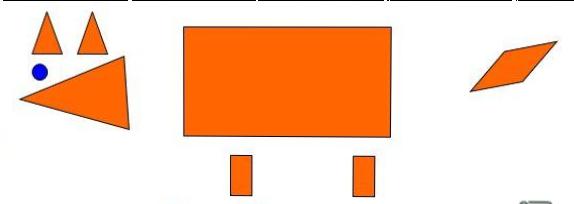  Взрослый:Молодец!Какая у тебя получилось забавная лисичка!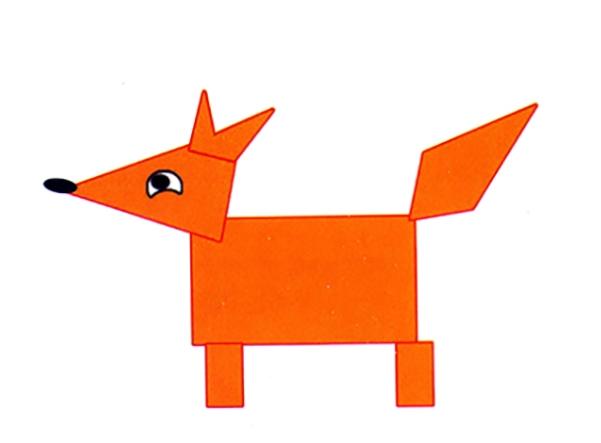 